The House Is Rockin’Stevie Ray Vaughan and Doyle Bramhall 1989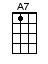 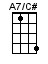 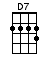 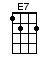 INTRO:  / 1 2 3 4 / [A7] / [A7] / [A7] / [A7]CHORUS:Well, if the [A7] house is a-rockin’, don’t bother knockin’If the [A7] house is a-rockin’, don’t bother knockin’If the [E7] house is a-rockin’, don’t bother come on [A7] in [A7][A7] Kick off your shoes, start losin’ the blues[A7] This old house, ain’t got nothin’ to loseSeen it [D7] all for years, start spreadin’ the [A7] news [A7]We got [E7] room on the floor, come on baby shake ‘em [A7] loose [A7]CHORUS:Well, if the [A7] house is a-rockin’, don’t bother knockin’If the [A7] house is a-rockin’, don’t bother knockin’Yeah, the [E7] house is a-rockin’, don’t bother come on [A7] in [A7]INSTRUMENTAL:[A7] Kick off your shoes, start losin’ the blues[A7] This old house, ain’t got nothin’ to loseSeen it [D7] all for years, start spreadin’ the [A7] news [A7]We got [E7] room on the floor, come on baby shake ‘em [A7] loose [A7]CHORUS:Well, the [A7] house is a-rockin’, don’t bother knockin’Now the [A7] house is a-rockin’, don’t bother knockin’Yeah, the [E7] house is a-rockin’, don’t bother come on [A7] in [A7][A7] Walkin’ up the street you can hear the soundOf some [A7] bad honky tonkers really layin’ it downYou seen it [D7] all for years, you got nothin’ to [A7] lose [A7]So get [E7] out on the floor, shimmy ‘til you shake ‘em [A7] loose [A7]CHORUS:Well, the [A7] house is a-rockin’, don’t bother knockin’Well the [A7] house is a-rockin’, don’t bother knockin’Yeah, the [E7] house is a-rockin’, don’t bother come on [A7] in [A7]I said the [E7] house is a-rockin’, don’t bother come on [A7] in [A7/C#] www.bytownukulele.ca